彰化縣南港國小辦理性別平等教育課程/活動執行成果彰化縣南港國小辦理性別平等教育課程/活動執行成果彰化縣南港國小辦理性別平等教育課程/活動執行成果彰化縣南港國小辦理性別平等教育課程/活動執行成果彰化縣南港國小辦理性別平等教育課程/活動執行成果彰化縣南港國小辦理性別平等教育課程/活動執行成果彰化縣南港國小辦理性別平等教育課程/活動執行成果註：請學校自行增減本表格之列數彰化縣南港國小辦理性別平等教育課程/活動執行成果註：請學校自行增減本表格之列數彰化縣南港國小辦理性別平等教育課程/活動執行成果註：請學校自行增減本表格之列數彰化縣南港國小辦理性別平等教育課程/活動執行成果註：請學校自行增減本表格之列數彰化縣南港國小辦理性別平等教育課程/活動執行成果註：請學校自行增減本表格之列數彰化縣南港國小辦理性別平等教育課程/活動執行成果註：請學校自行增減本表格之列數活動名稱：午餐家家酒活動名稱：午餐家家酒活動名稱：午餐家家酒活動名稱：午餐家家酒活動名稱：午餐家家酒活動日期108/11/12活動地點活動地點一甲教室參與對象一年級學生參與人次參與人次4活動成效： 1.知道家事不分男女，都須分工合作。2.了解煮飯不管男女都可以勝任。活動成效： 1.知道家事不分男女，都須分工合作。2.了解煮飯不管男女都可以勝任。活動成效： 1.知道家事不分男女，都須分工合作。2.了解煮飯不管男女都可以勝任。活動成效： 1.知道家事不分男女，都須分工合作。2.了解煮飯不管男女都可以勝任。活動成效： 1.知道家事不分男女，都須分工合作。2.了解煮飯不管男女都可以勝任。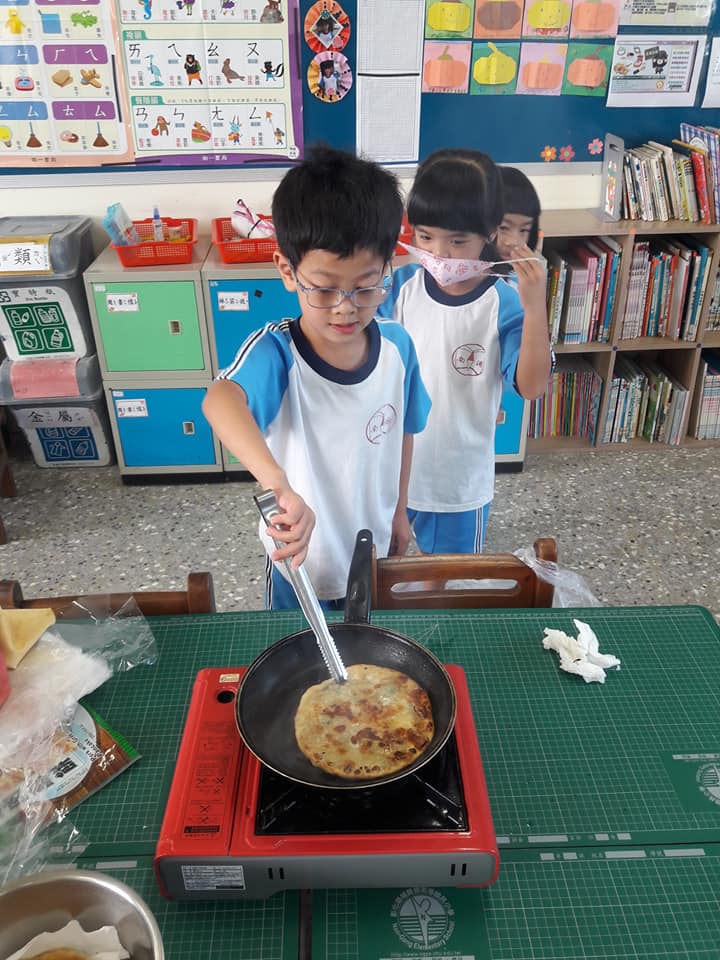 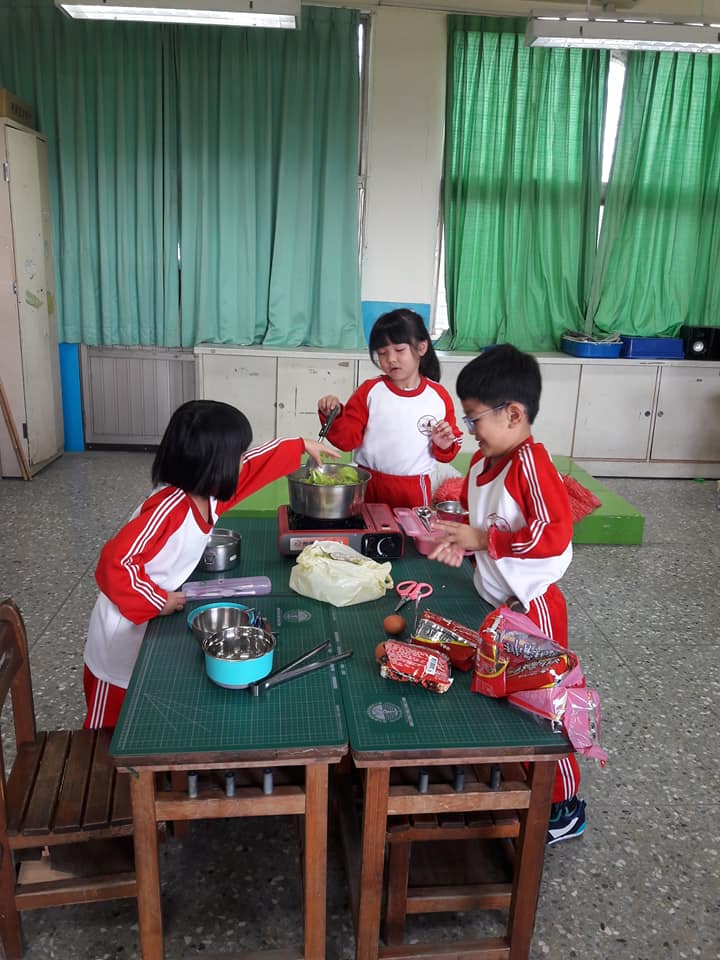 說明：男生也可以煮出一手好菜。說明：男生也可以煮出一手好菜。說明：男生也可以煮出一手好菜。說明：分工合作的重要性。說明：分工合作的重要性。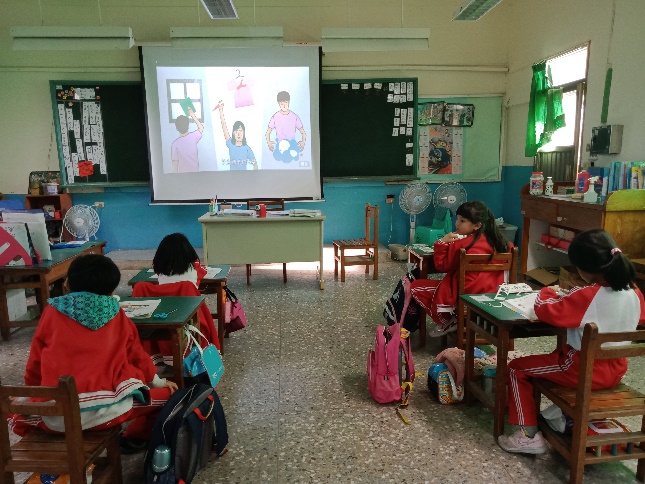 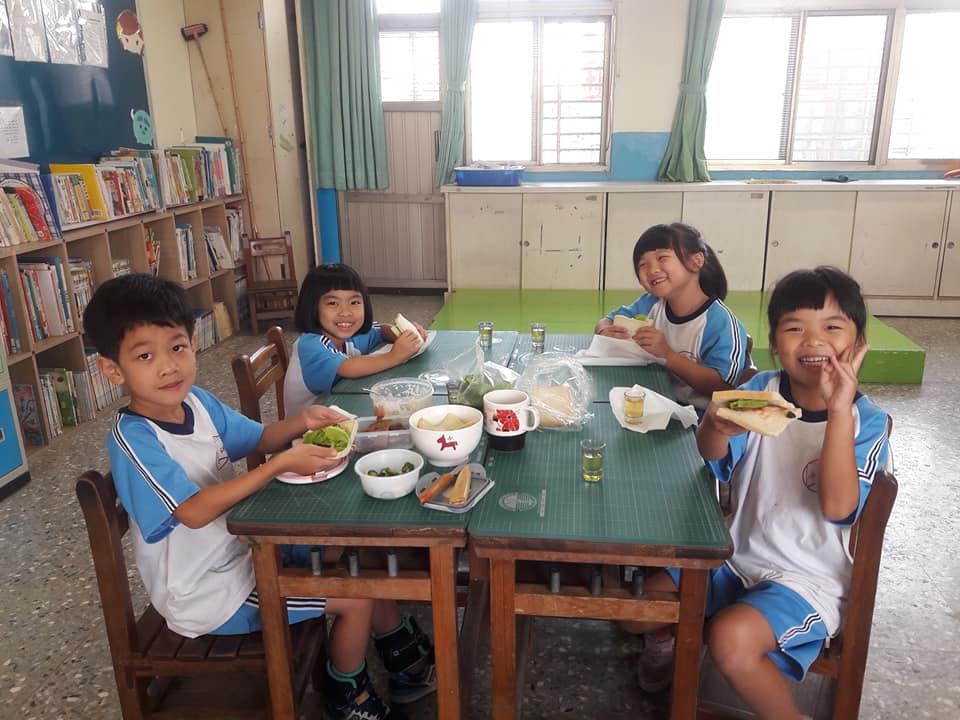 說明： 從影片中認識家事是不分男女的。說明： 從影片中認識家事是不分男女的。說明： 從影片中認識家事是不分男女的。說明：享用一起合作的美食。說明：享用一起合作的美食。活動名稱：大野狼看招活動名稱：大野狼看招活動名稱：大野狼看招活動名稱：大野狼看招活動名稱：大野狼看招活動日期108/11/12活動地點活動地點二甲教室參與對象二年級學生參與人次參與人次9活動成效： 1.認識身體界線，並知道自己有身體自主權。2.認識身體的隱私處，並了解隱私處不隨意讓人碰觸。3.遇到惡意的對待時，能大聲拒絕。活動成效： 1.認識身體界線，並知道自己有身體自主權。2.認識身體的隱私處，並了解隱私處不隨意讓人碰觸。3.遇到惡意的對待時，能大聲拒絕。活動成效： 1.認識身體界線，並知道自己有身體自主權。2.認識身體的隱私處，並了解隱私處不隨意讓人碰觸。3.遇到惡意的對待時，能大聲拒絕。活動成效： 1.認識身體界線，並知道自己有身體自主權。2.認識身體的隱私處，並了解隱私處不隨意讓人碰觸。3.遇到惡意的對待時，能大聲拒絕。活動成效： 1.認識身體界線，並知道自己有身體自主權。2.認識身體的隱私處，並了解隱私處不隨意讓人碰觸。3.遇到惡意的對待時，能大聲拒絕。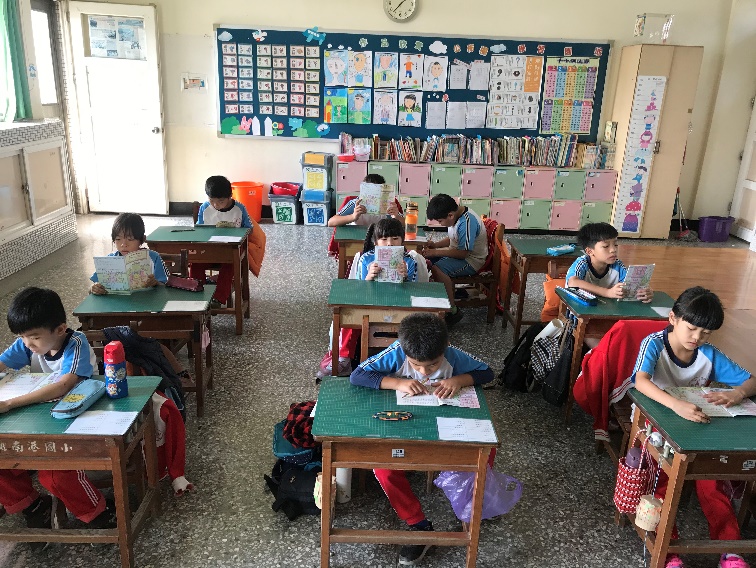 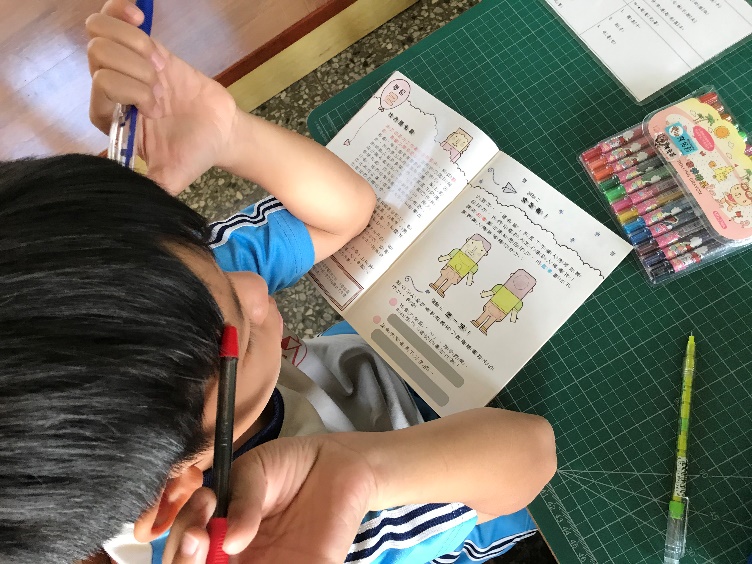 說明：認識身體自主權。說明：認識身體自主權。說明：認識身體自主權。說明：認識身體的隱私處。說明：認識身體的隱私處。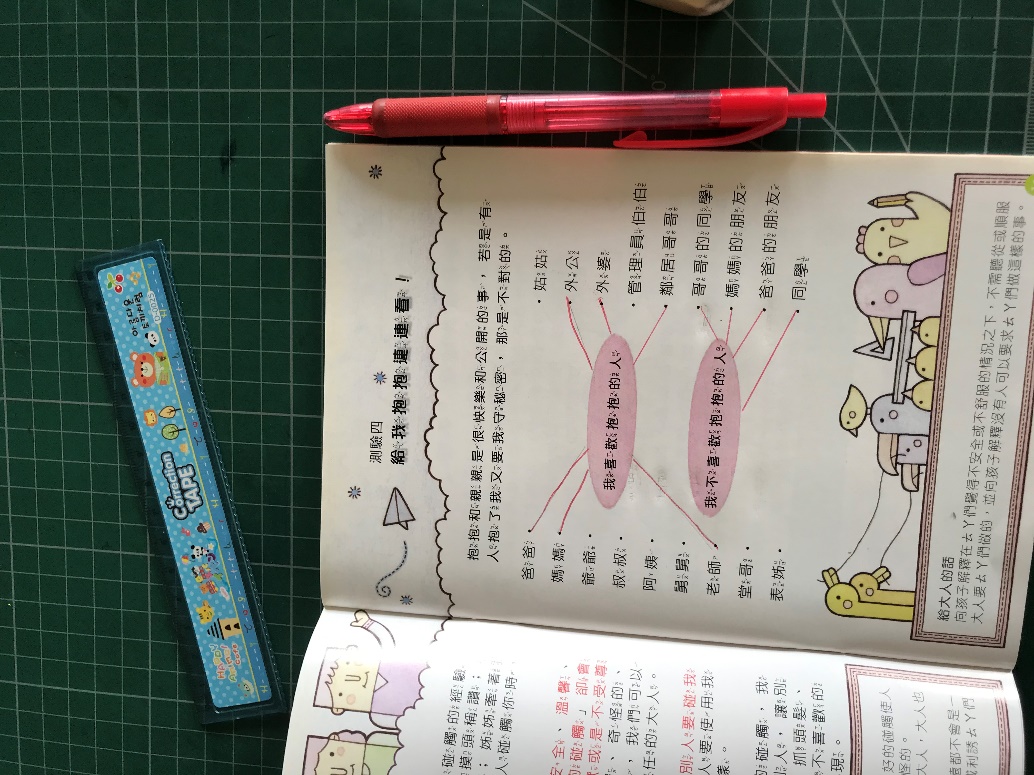 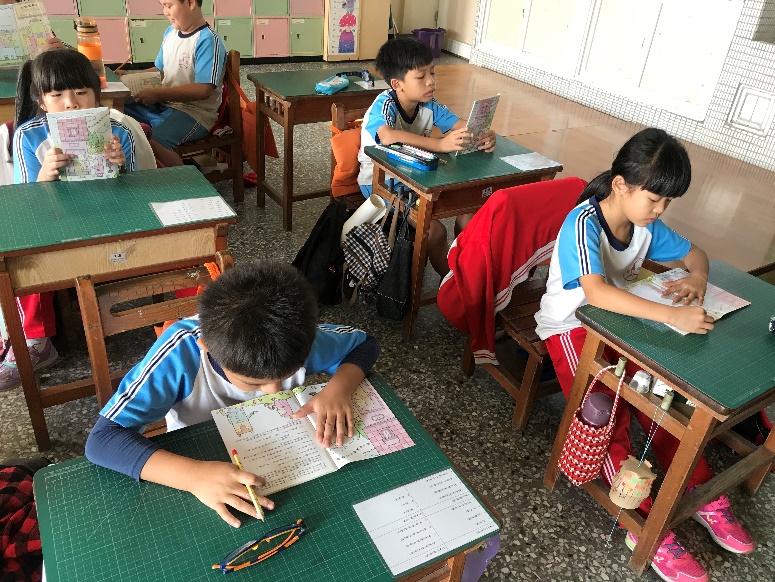 說明： 能分辨善意與惡意的碰觸說明： 能分辨善意與惡意的碰觸說明： 能分辨善意與惡意的碰觸說明： 從故事中了解如何回應不當的對待說明： 從故事中了解如何回應不當的對待活動名稱：社會課程三上第六單元活動名稱：社會課程三上第六單元活動名稱：社會課程三上第六單元活動名稱：社會課程三上第六單元活動名稱：社會課程三上第六單元活動日期20200106活動地點活動地點三甲教室參與對象三甲學生參與人次參與人次10活動成效： 1.男女大不同：了解男女生理的不同與角色變化。2.和諧的相處：了解不同，尊重不同，培養判斷力進而和諧相處。3.發出屬於自己的光:理解男女生理差異，在現今工作上並非障礙。活動成效： 1.男女大不同：了解男女生理的不同與角色變化。2.和諧的相處：了解不同，尊重不同，培養判斷力進而和諧相處。3.發出屬於自己的光:理解男女生理差異，在現今工作上並非障礙。活動成效： 1.男女大不同：了解男女生理的不同與角色變化。2.和諧的相處：了解不同，尊重不同，培養判斷力進而和諧相處。3.發出屬於自己的光:理解男女生理差異，在現今工作上並非障礙。活動成效： 1.男女大不同：了解男女生理的不同與角色變化。2.和諧的相處：了解不同，尊重不同，培養判斷力進而和諧相處。3.發出屬於自己的光:理解男女生理差異，在現今工作上並非障礙。活動成效： 1.男女大不同：了解男女生理的不同與角色變化。2.和諧的相處：了解不同，尊重不同，培養判斷力進而和諧相處。3.發出屬於自己的光:理解男女生理差異，在現今工作上並非障礙。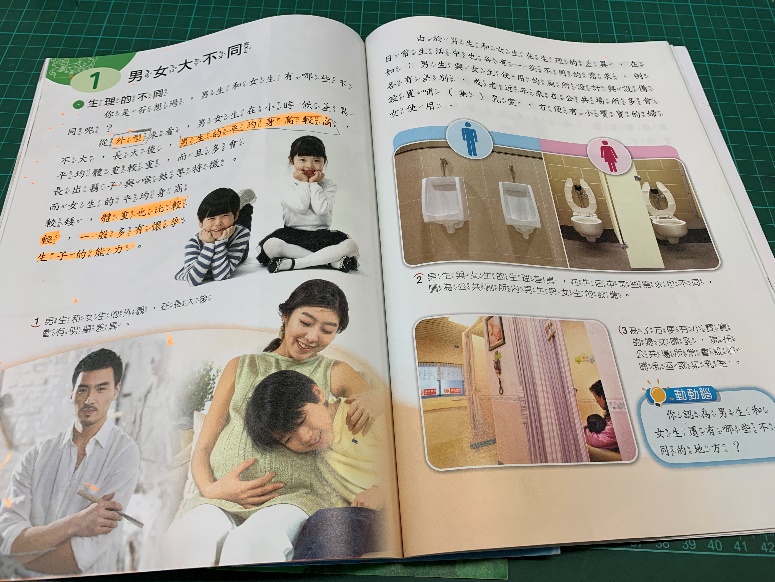 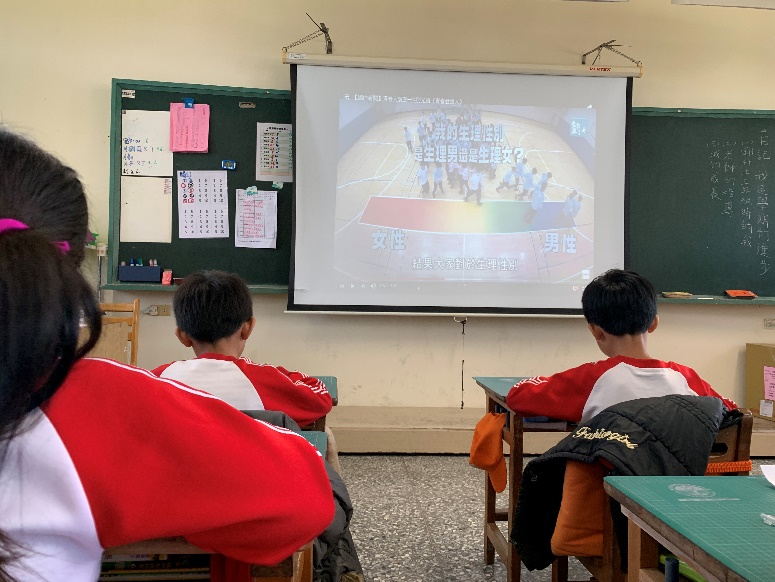 說明：社會課程融入性平教育說明：社會課程融入性平教育說明：社會課程融入性平教育說明：認識生理的性別差異說明：認識生理的性別差異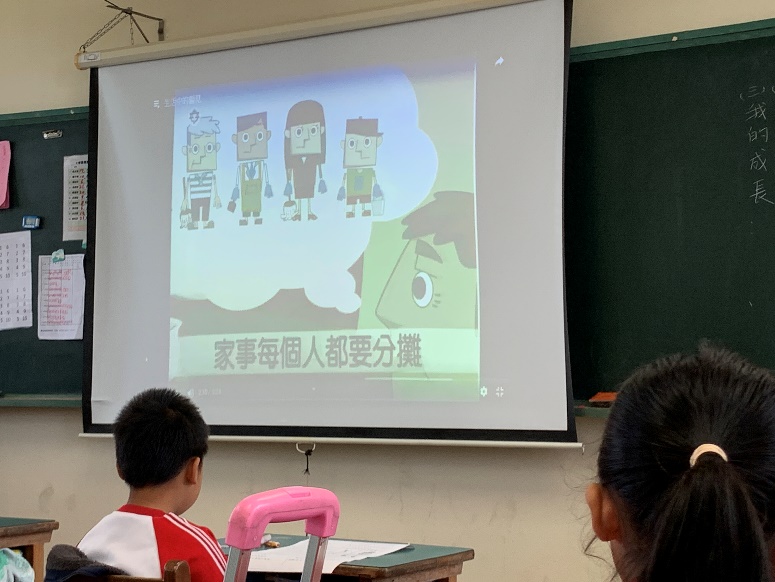 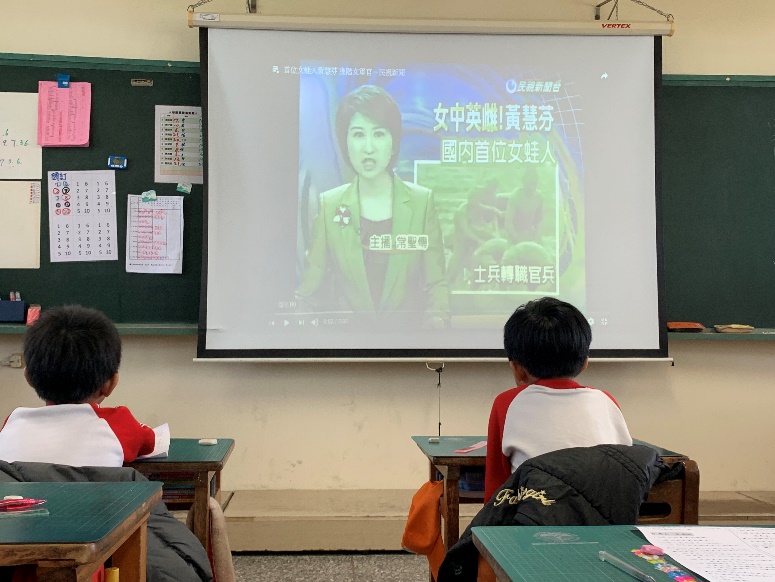 說明：透過媒體了解家庭男女分工合作說明：透過媒體了解家庭男女分工合作說明：透過媒體了解家庭男女分工合作說明：了解現今職業發展無性別差異說明：了解現今職業發展無性別差異活動名稱：繪本教學(紅公雞)活動名稱：繪本教學(紅公雞)活動名稱：繪本教學(紅公雞)活動名稱：繪本教學(紅公雞)活動名稱：繪本教學(紅公雞)活動日期108.11.12活動地點活動地點四甲教室參與對象四甲學生參與人次參與人次9活動成效：     搭配綜合領域課程，利用顛覆傳統觀念的繪本「灰王子」，讓小朋友討論有關性別刻板印象之議題。活動成效：     搭配綜合領域課程，利用顛覆傳統觀念的繪本「灰王子」，讓小朋友討論有關性別刻板印象之議題。活動成效：     搭配綜合領域課程，利用顛覆傳統觀念的繪本「灰王子」，讓小朋友討論有關性別刻板印象之議題。活動成效：     搭配綜合領域課程，利用顛覆傳統觀念的繪本「灰王子」，讓小朋友討論有關性別刻板印象之議題。活動成效：     搭配綜合領域課程，利用顛覆傳統觀念的繪本「灰王子」，讓小朋友討論有關性別刻板印象之議題。活動照片：(請放3-4張)                   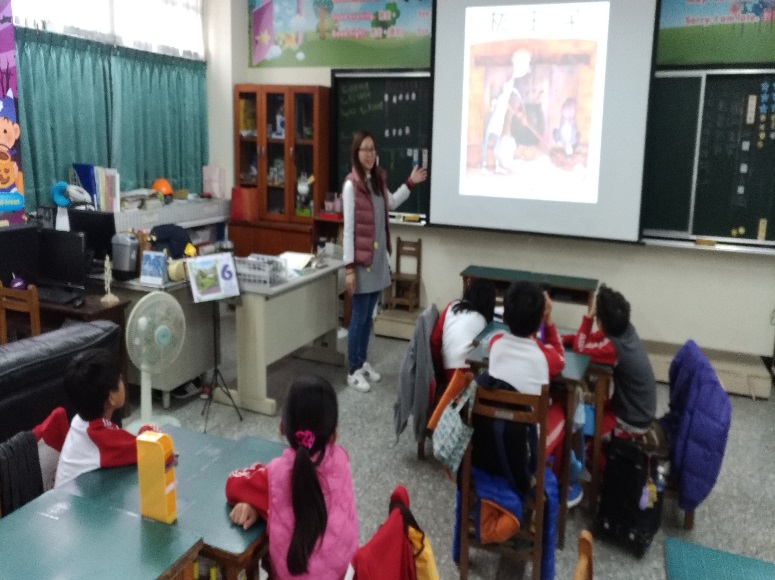 活動照片：(請放3-4張)                   活動照片：(請放3-4張)                   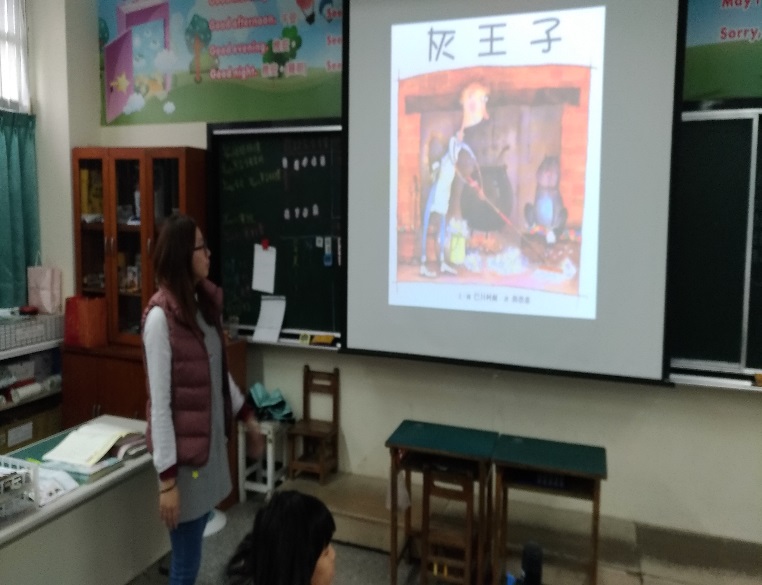 說明：學生專心聆聽說明：學生專心聆聽說明：學生專心聆聽說明：老師講解繪本說明：老師講解繪本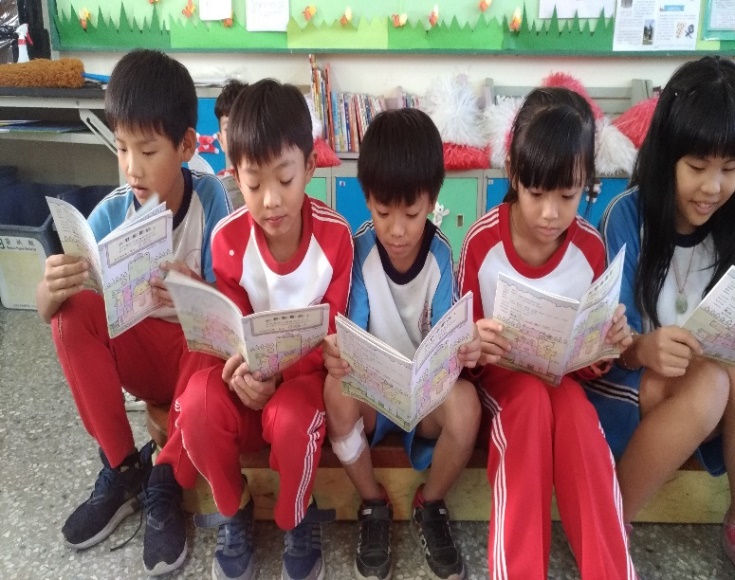 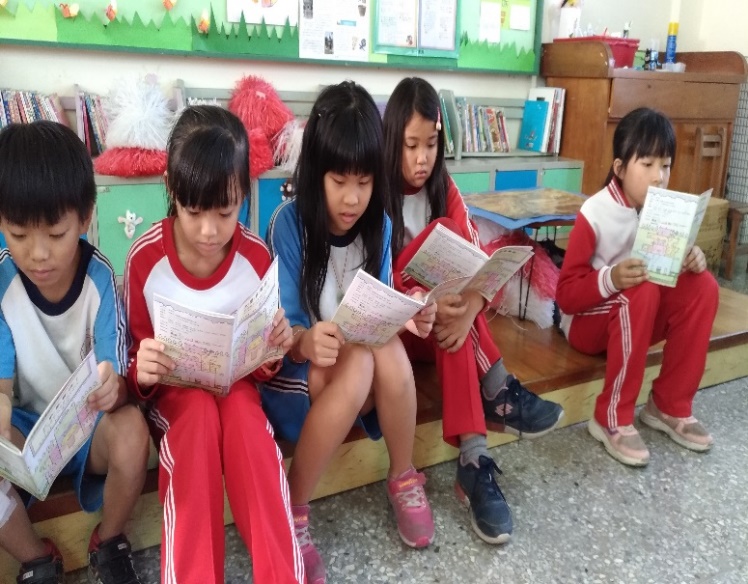 說明：小朋友專心閱讀說明：小朋友專心閱讀說明：小朋友專心閱讀說明：小朋友專心閱讀說明：小朋友專心閱讀活動名稱：認識青春期活動名稱：認識青春期活動名稱：認識青春期活動名稱：認識青春期活動名稱：認識青春期活動日期108.12.17活動地點活動地點五甲教室參與對象五甲學生參與人次參與人次12活動成效：     搭配健康與體育課程，認識青春期的身體變化，讓小朋友討論身體的重要部位，及兩性相處的正確模式。活動成效：     搭配健康與體育課程，認識青春期的身體變化，讓小朋友討論身體的重要部位，及兩性相處的正確模式。活動成效：     搭配健康與體育課程，認識青春期的身體變化，讓小朋友討論身體的重要部位，及兩性相處的正確模式。活動成效：     搭配健康與體育課程，認識青春期的身體變化，讓小朋友討論身體的重要部位，及兩性相處的正確模式。活動成效：     搭配健康與體育課程，認識青春期的身體變化，讓小朋友討論身體的重要部位，及兩性相處的正確模式。活動照片：(請放3-4張)                   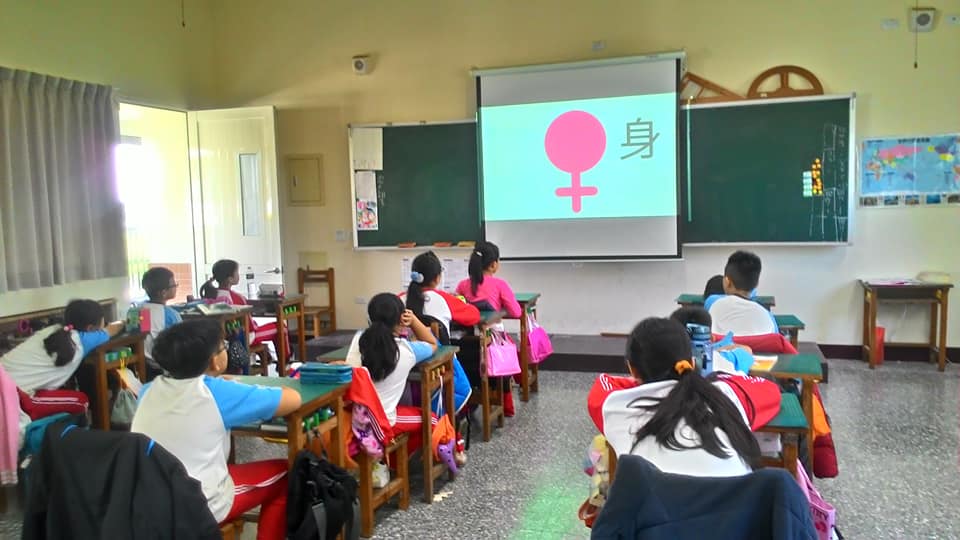 活動照片：(請放3-4張)                   活動照片：(請放3-4張)                   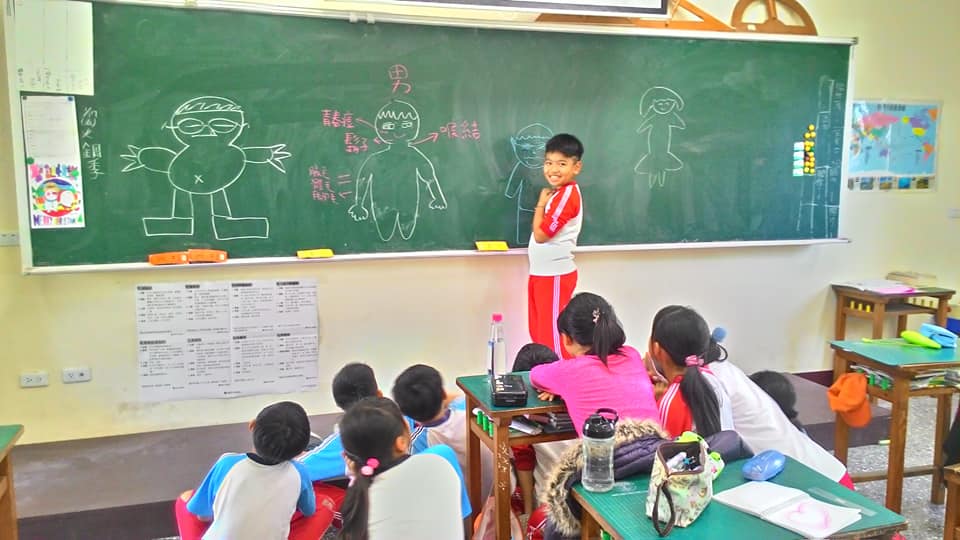 說明：認識青春期的生理變化說明：認識青春期的生理變化說明：認識青春期的生理變化說明：學生歸納身體的重要部位說明：學生歸納身體的重要部位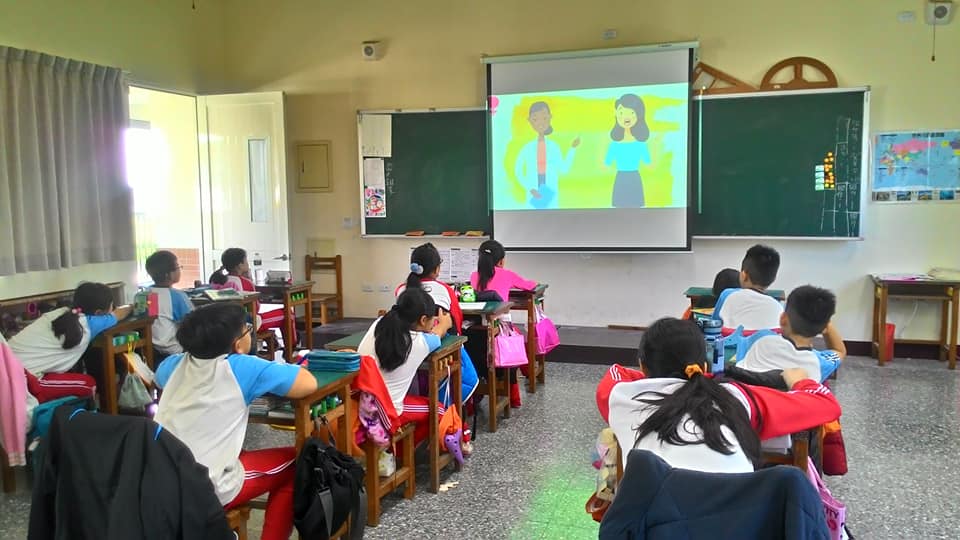 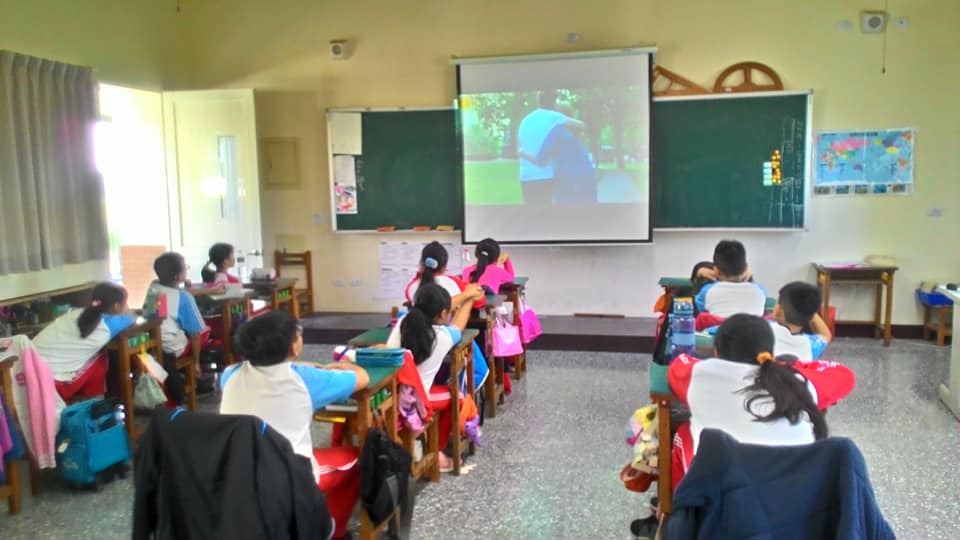 說明：學習兩性相處的正確模式說明：學習兩性相處的正確模式說明：學習兩性相處的正確模式說明：專心觀看教學影片說明：專心觀看教學影片活動名稱：非誠勿擾活動名稱：非誠勿擾活動名稱：非誠勿擾活動名稱：非誠勿擾活動名稱：非誠勿擾活動日期108.11.13活動地點活動地點教室參與對象六甲學生參與人次參與人次6活動成效：     搭配國語課程播放交友節目，探討男女擇友的標準。利用短片讓小朋友了解性別平等議題。活動成效：     搭配國語課程播放交友節目，探討男女擇友的標準。利用短片讓小朋友了解性別平等議題。活動成效：     搭配國語課程播放交友節目，探討男女擇友的標準。利用短片讓小朋友了解性別平等議題。活動成效：     搭配國語課程播放交友節目，探討男女擇友的標準。利用短片讓小朋友了解性別平等議題。活動成效：     搭配國語課程播放交友節目，探討男女擇友的標準。利用短片讓小朋友了解性別平等議題。活動照片：(請放3-4張)                   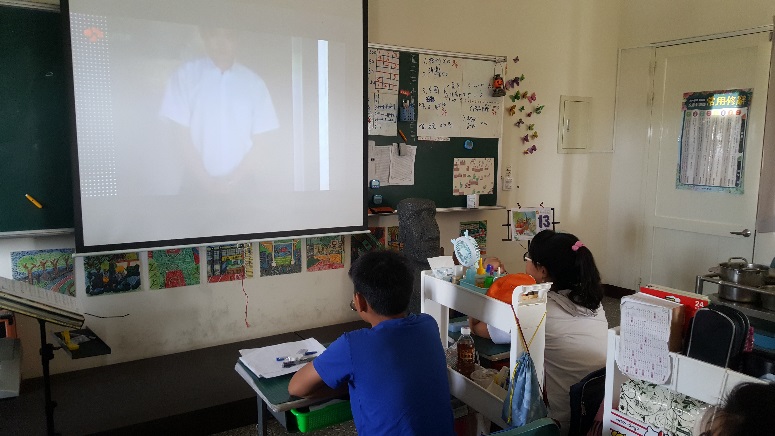 活動照片：(請放3-4張)                   活動照片：(請放3-4張)                   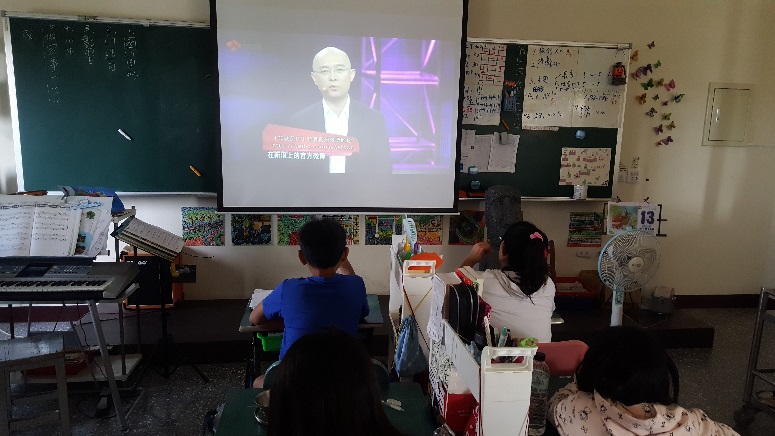 說明：學生認真觀看說明：學生認真觀看說明：學生認真觀看說明：交友節目”非誠勿擾”說明：交友節目”非誠勿擾”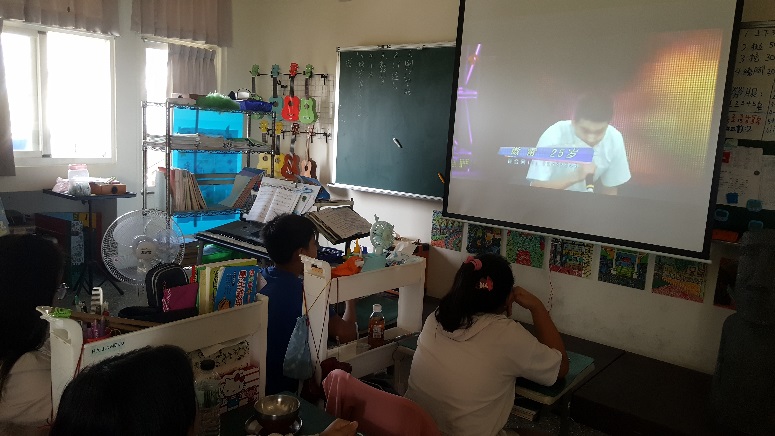 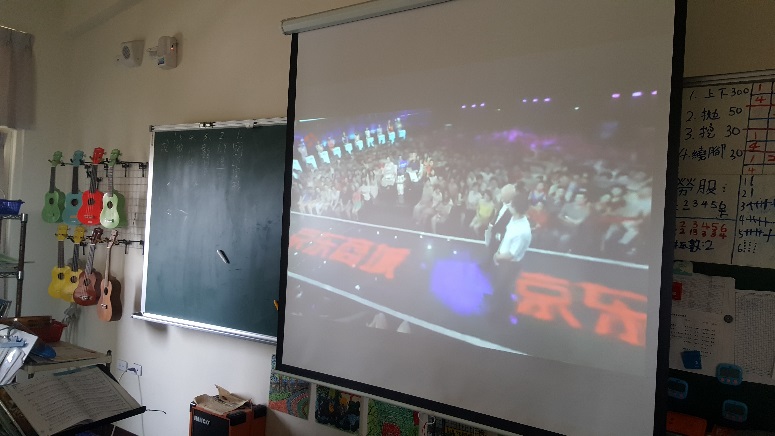 說明：甚麼樣的男生最受女生歡迎?說明：甚麼樣的男生最受女生歡迎?說明：甚麼樣的男生最受女生歡迎?說明：具備甚麼特質容易受到大家矚目說明：具備甚麼特質容易受到大家矚目活動名稱：青春期保健宣導活動名稱：青春期保健宣導活動名稱：青春期保健宣導活動名稱：青春期保健宣導活動日期108.9.10活動地點視聽教室參與對象四~六甲參與人次40課程內容及主題：邀請華歌爾講師為青春期孩子介紹青春期生理變化、自我照顧與兩性相處。課程內容及主題：邀請華歌爾講師為青春期孩子介紹青春期生理變化、自我照顧與兩性相處。課程內容及主題：邀請華歌爾講師為青春期孩子介紹青春期生理變化、自我照顧與兩性相處。課程內容及主題：邀請華歌爾講師為青春期孩子介紹青春期生理變化、自我照顧與兩性相處。活動照片：(請放2張，其中一張包含課程內容)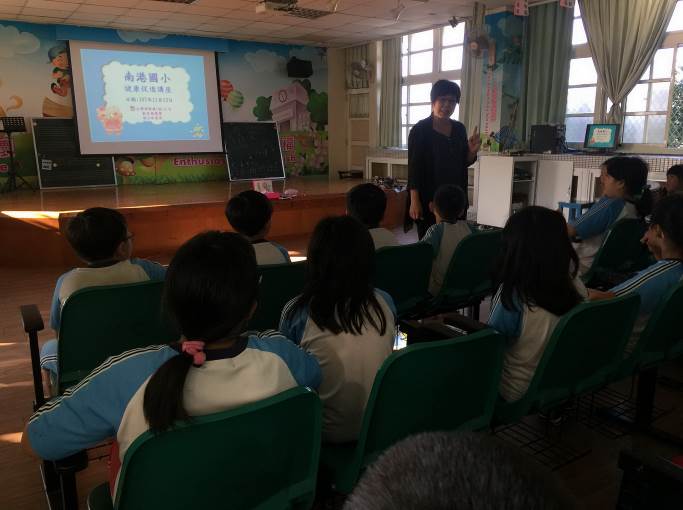 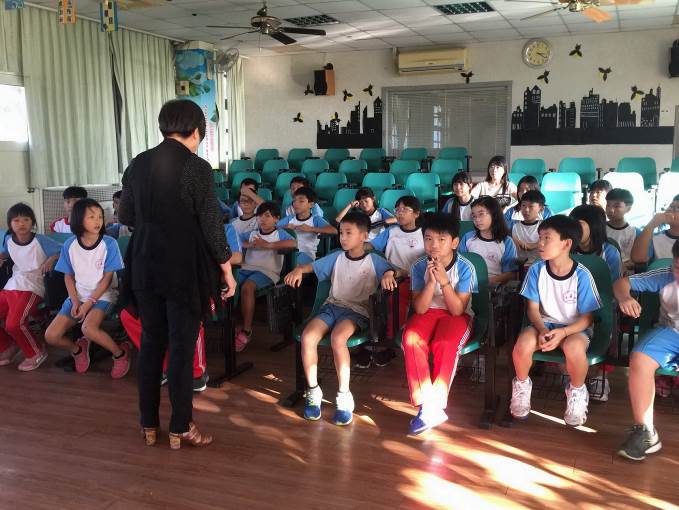 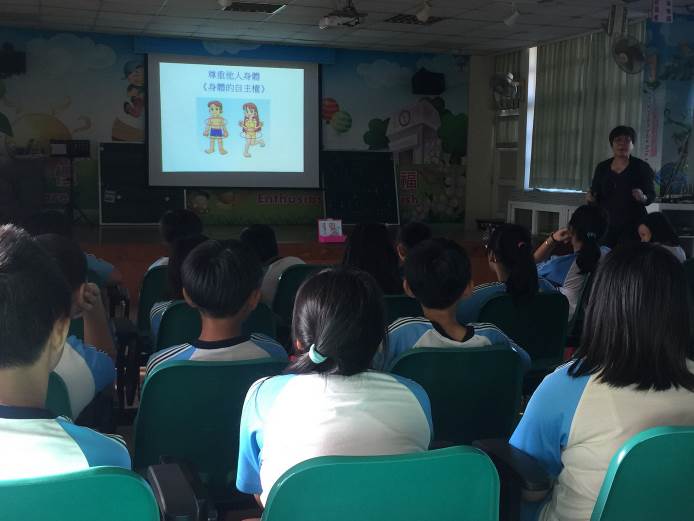 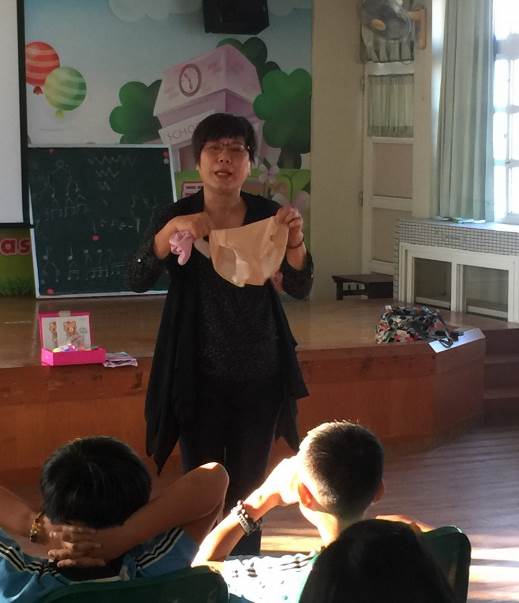 活動照片：(請放2張，其中一張包含課程內容)活動照片：(請放2張，其中一張包含課程內容)活動照片：(請放2張，其中一張包含課程內容)活動名稱：教優區親職講座~性平教育宣導活動名稱：教優區親職講座~性平教育宣導活動名稱：教優區親職講座~性平教育宣導活動名稱：教優區親職講座~性平教育宣導活動日期108.9.20活動地點圖書室參與對象家長、教師參與人次40課程內容及主題：以繪本說故事，將性別平等暨庭暴力防治概念傳遞給小朋友，並透過實際練習方式，讓學生對自我保護更有概念。課程內容及主題：以繪本說故事，將性別平等暨庭暴力防治概念傳遞給小朋友，並透過實際練習方式，讓學生對自我保護更有概念。課程內容及主題：以繪本說故事，將性別平等暨庭暴力防治概念傳遞給小朋友，並透過實際練習方式，讓學生對自我保護更有概念。課程內容及主題：以繪本說故事，將性別平等暨庭暴力防治概念傳遞給小朋友，並透過實際練習方式，讓學生對自我保護更有概念。活動照片：(請放2張，其中一張包含課程內容)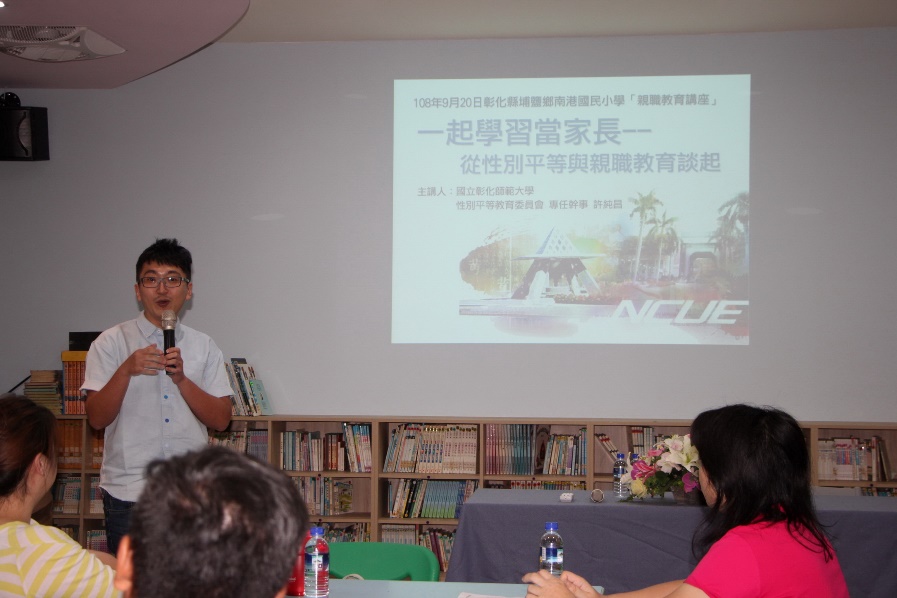 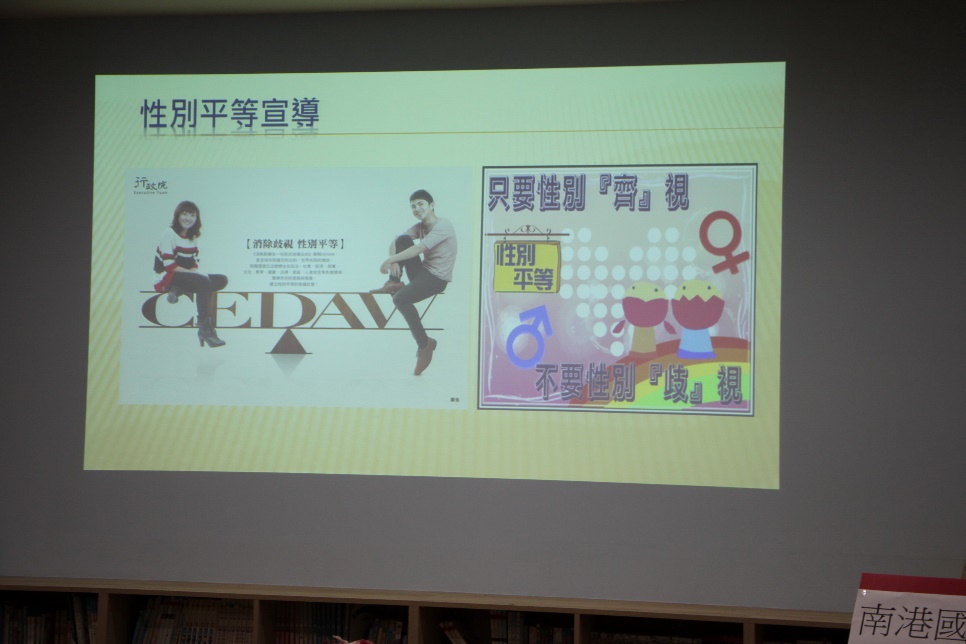 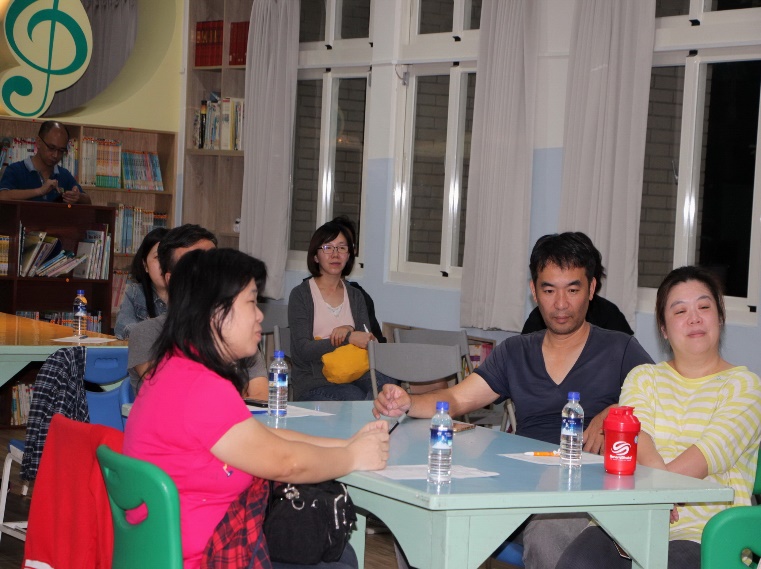 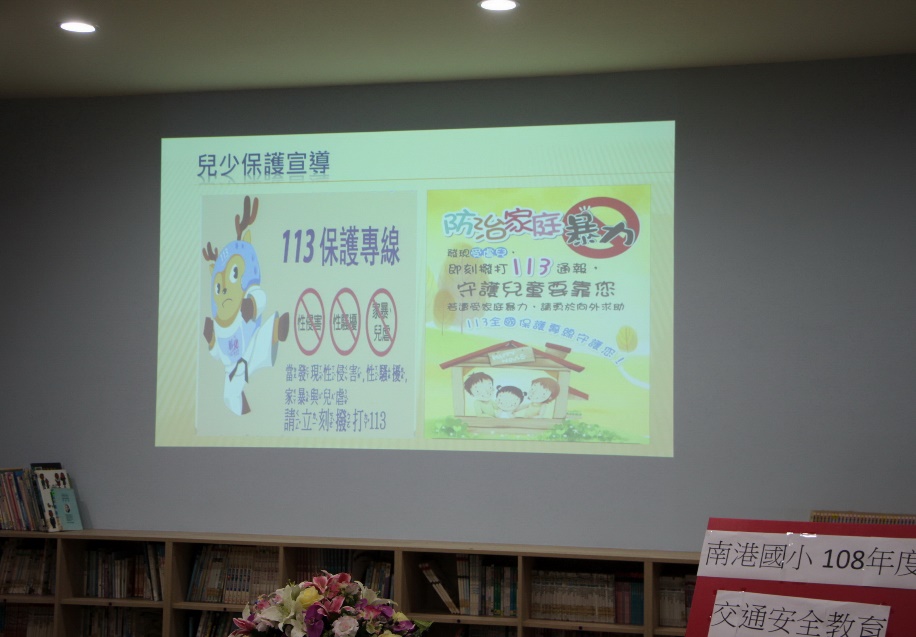 活動照片：(請放2張，其中一張包含課程內容)活動照片：(請放2張，其中一張包含課程內容)活動照片：(請放2張，其中一張包含課程內容)活動名稱：性侵害、性騷擾＋家庭暴力防治宣導活動名稱：性侵害、性騷擾＋家庭暴力防治宣導活動名稱：性侵害、性騷擾＋家庭暴力防治宣導活動名稱：性侵害、性騷擾＋家庭暴力防治宣導活動日期108.9.24 活動地點視聽教室參與對象全校師生參與人次65課程內容及主題：以繪本說故事，將性別平等暨庭暴力防治概念傳遞給小朋友，並透過實際練習方式，讓學生對自我保護更有概念。課程內容及主題：以繪本說故事，將性別平等暨庭暴力防治概念傳遞給小朋友，並透過實際練習方式，讓學生對自我保護更有概念。課程內容及主題：以繪本說故事，將性別平等暨庭暴力防治概念傳遞給小朋友，並透過實際練習方式，讓學生對自我保護更有概念。課程內容及主題：以繪本說故事，將性別平等暨庭暴力防治概念傳遞給小朋友，並透過實際練習方式，讓學生對自我保護更有概念。活動照片：(請放2張，其中一張包含課程內容)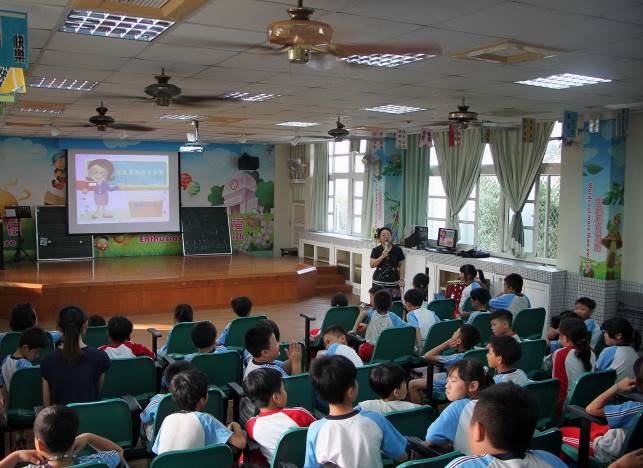 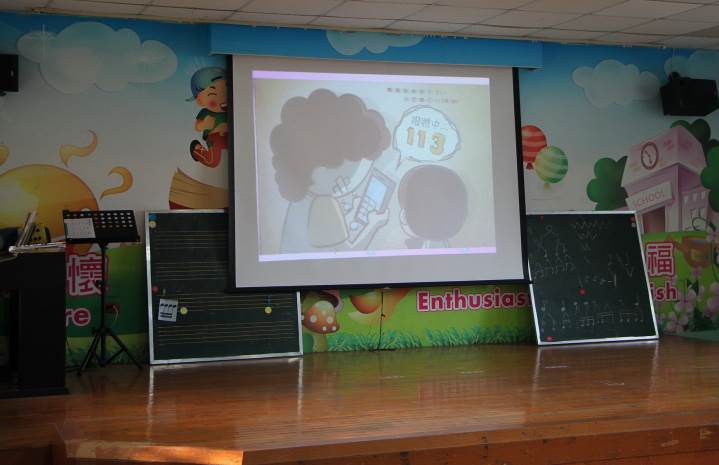 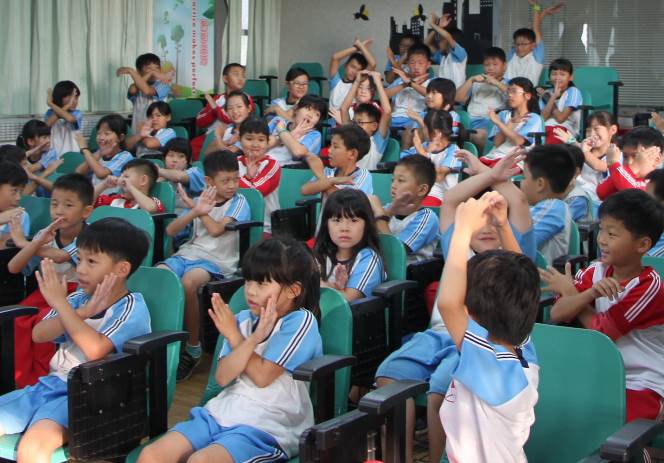 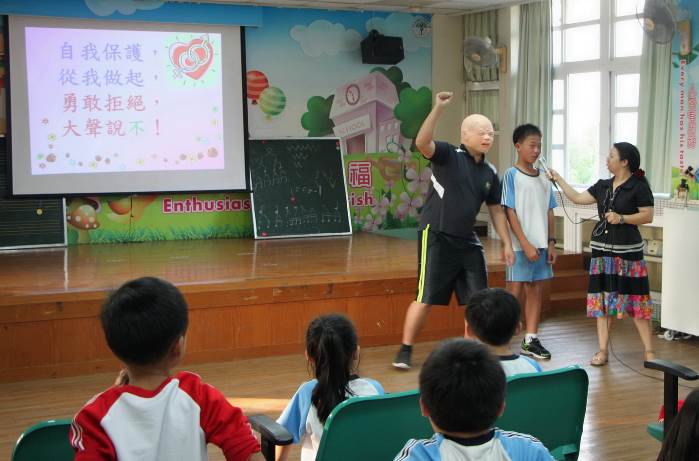 活動照片：(請放2張，其中一張包含課程內容)活動照片：(請放2張，其中一張包含課程內容)活動照片：(請放2張，其中一張包含課程內容)活動名稱：溪湖區教師週三進修～兒少保輔導實務工作坊第三階段專題講座活動名稱：溪湖區教師週三進修～兒少保輔導實務工作坊第三階段專題講座活動名稱：溪湖區教師週三進修～兒少保輔導實務工作坊第三階段專題講座活動名稱：溪湖區教師週三進修～兒少保輔導實務工作坊第三階段專題講座活動日期108.9.25活動地點視聽教室參與對象溪湖區教師參與人次40課程內容及主題：1.先將參與第三階段研習老師分組，並給予20張左右兒少保相關圖片，讓小組討論區分類別項目，藉由討論過程，讓老師初步認識何謂脆弱家庭、家暴、性侵…及相關資源。2.講師介紹如何辨識、通報與提供受害學生後續協助輔導。課程內容及主題：1.先將參與第三階段研習老師分組，並給予20張左右兒少保相關圖片，讓小組討論區分類別項目，藉由討論過程，讓老師初步認識何謂脆弱家庭、家暴、性侵…及相關資源。2.講師介紹如何辨識、通報與提供受害學生後續協助輔導。課程內容及主題：1.先將參與第三階段研習老師分組，並給予20張左右兒少保相關圖片，讓小組討論區分類別項目，藉由討論過程，讓老師初步認識何謂脆弱家庭、家暴、性侵…及相關資源。2.講師介紹如何辨識、通報與提供受害學生後續協助輔導。課程內容及主題：1.先將參與第三階段研習老師分組，並給予20張左右兒少保相關圖片，讓小組討論區分類別項目，藉由討論過程，讓老師初步認識何謂脆弱家庭、家暴、性侵…及相關資源。2.講師介紹如何辨識、通報與提供受害學生後續協助輔導。活動照片：(請放2張，其中一張包含課程內容)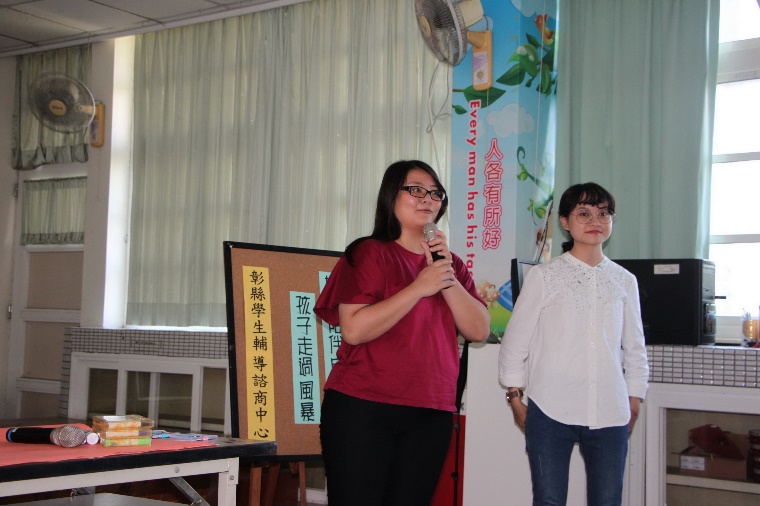 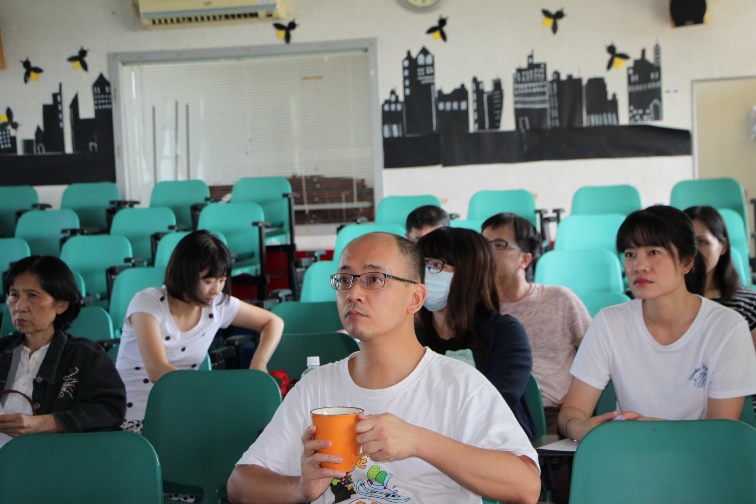 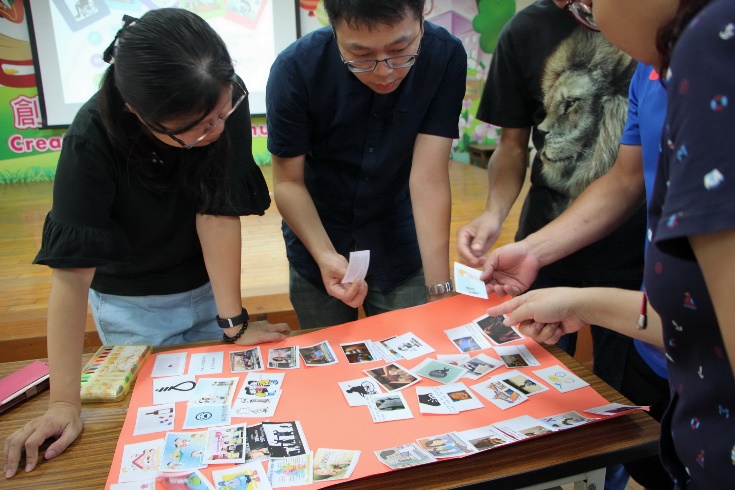 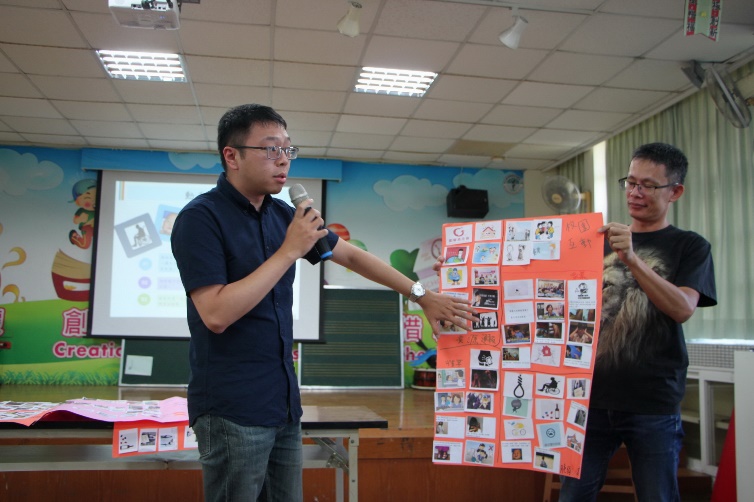 活動照片：(請放2張，其中一張包含課程內容)活動照片：(請放2張，其中一張包含課程內容)活動照片：(請放2張，其中一張包含課程內容)活動名稱：教師週三進修～班級性平教學成果分享討論活動名稱：教師週三進修～班級性平教學成果分享討論活動名稱：教師週三進修～班級性平教學成果分享討論活動名稱：教師週三進修～班級性平教學成果分享討論活動日期109.6.10活動地點校長室參與對象全校教師參與人次10課程內容及主題：利用週三進修安排班級性平教學成果分享討論，教師可以自由討論實務教學遇到困境與收穫。課程內容及主題：利用週三進修安排班級性平教學成果分享討論，教師可以自由討論實務教學遇到困境與收穫。課程內容及主題：利用週三進修安排班級性平教學成果分享討論，教師可以自由討論實務教學遇到困境與收穫。課程內容及主題：利用週三進修安排班級性平教學成果分享討論，教師可以自由討論實務教學遇到困境與收穫。活動照片：(請放2張，其中一張包含課程內容)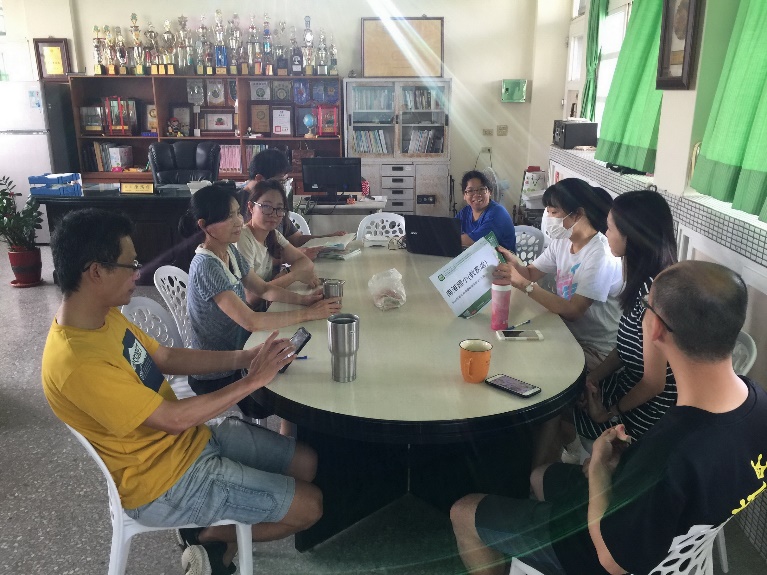 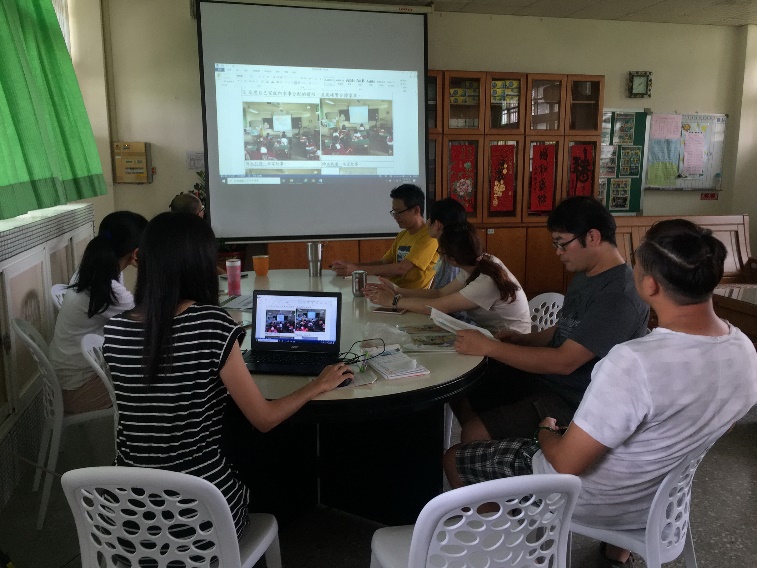 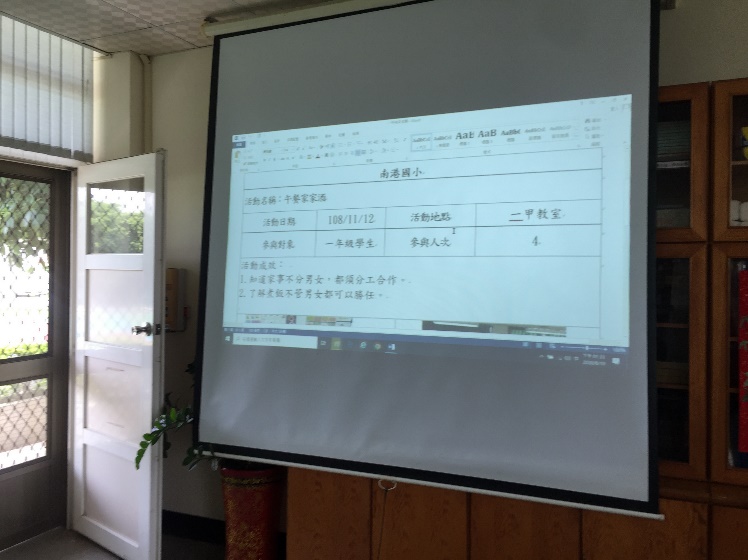 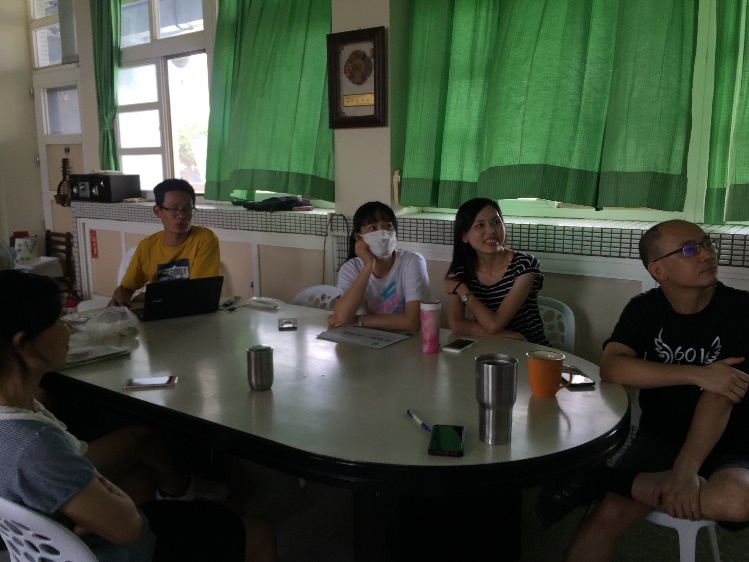 活動照片：(請放2張，其中一張包含課程內容)活動照片：(請放2張，其中一張包含課程內容)活動照片：(請放2張，其中一張包含課程內容)活動名稱：目睹家暴 & 性剝削復仇式色情事件防治宣導活動名稱：目睹家暴 & 性剝削復仇式色情事件防治宣導活動名稱：目睹家暴 & 性剝削復仇式色情事件防治宣導活動名稱：目睹家暴 & 性剝削復仇式色情事件防治宣導活動日期109.7.14活動地點視聽教室參與對象全校師生參與人次65課程內容及主題：以繪本、宣導單張說明，將目睹家暴 & 性剝削復仇式色情事件防治概念傳遞給小朋友，並透過有獎徵答，讓學生對自我保護更有概念。課程內容及主題：以繪本、宣導單張說明，將目睹家暴 & 性剝削復仇式色情事件防治概念傳遞給小朋友，並透過有獎徵答，讓學生對自我保護更有概念。課程內容及主題：以繪本、宣導單張說明，將目睹家暴 & 性剝削復仇式色情事件防治概念傳遞給小朋友，並透過有獎徵答，讓學生對自我保護更有概念。課程內容及主題：以繪本、宣導單張說明，將目睹家暴 & 性剝削復仇式色情事件防治概念傳遞給小朋友，並透過有獎徵答，讓學生對自我保護更有概念。活動照片：(請放2張，其中一張包含課程內容)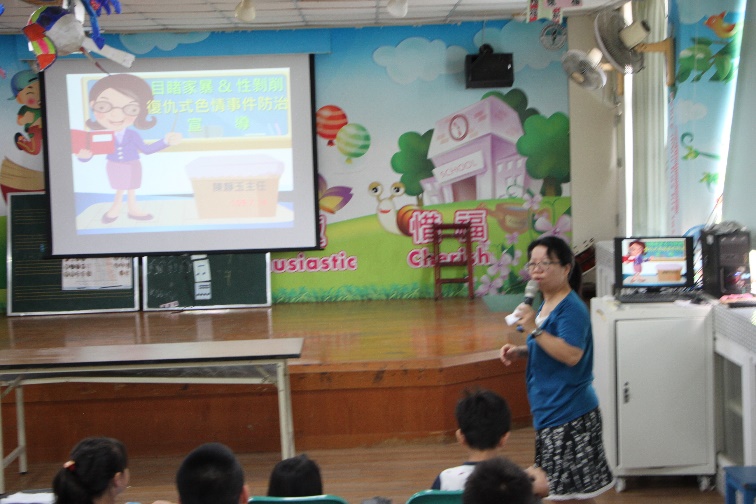 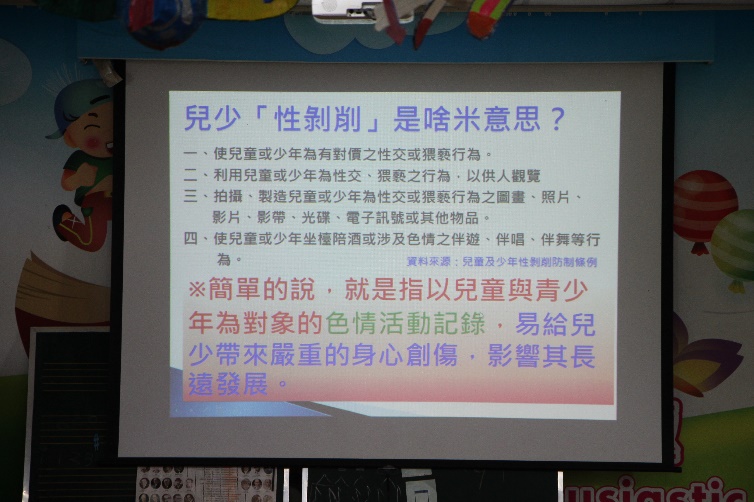 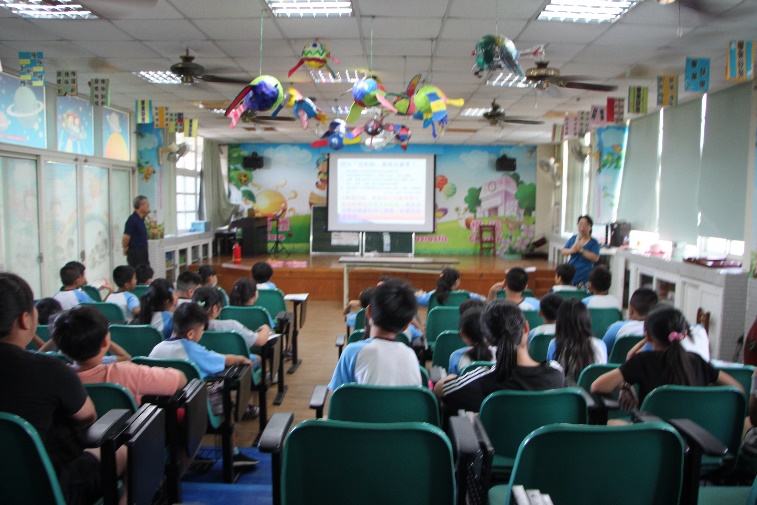 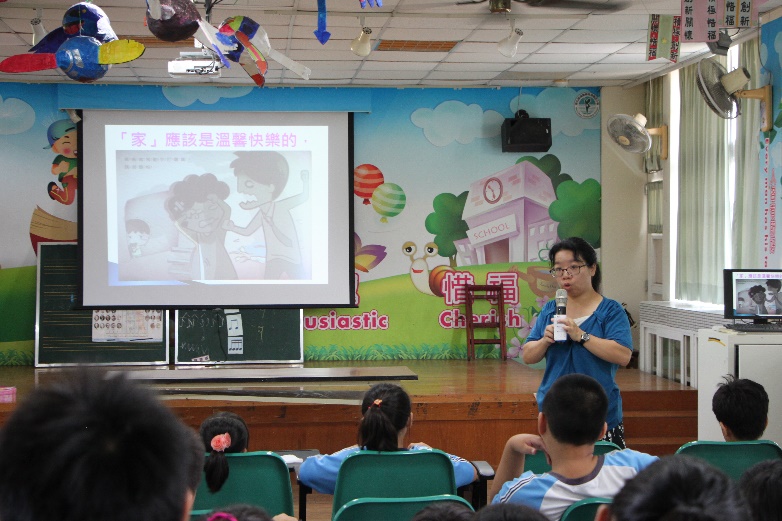 活動照片：(請放2張，其中一張包含課程內容)活動照片：(請放2張，其中一張包含課程內容)活動照片：(請放2張，其中一張包含課程內容)